 Theta Gamma Thoughts 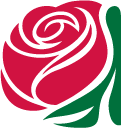 The Delta Kappa Gamma Society International                              Theta Gamma Chapter # 195Alpha State Texas                                                                                Corpus Christi, Texas: Area VVolume 43, Number 2                                                                                                October    2010                                                                             Editor: Carol Walker rwalker13@stx.rr.com                                        --------------------------------------------------------------------------------------------------------------                                          The Delta Kappa Gamma Society International promotes professional and                                	    personal growth of women educators and excellence in education.                                          --------------------------------------------------------------------------------------------------------------Greetings Theta Gamma Sisters!We had our first meeting on September 21st and had a big turnout of members! This was a crucial meeting since we needed everyone to sign up for a committee to be on and sign up for a month to help host. Thank you for all who attended and signed up. As for those who could not attend, we missed you and don’t be surprised to be getting a phone call informing you of which committee you are now on. Our next meeting is just around the corner and we hope you will be able to attend. This is our orientation meeting so please come help welcome our two new initiates to Theta Gamma. I want to remind you that you do not have to wait for August or September of each year for recommending someone to join Theta Gamma. If you know of a excellent educator that you would like to recommend, be sure to send in the application to Shannon Clubb or myself. We can have our own initiation at any time of the year. Let’s keep Theta Gamma Growing and win another Tudor Rose Award at State Convention next year!Kay SchroederOctober 19th Meeting Information:We will begin at 5:15 with gathering and refreshments. Our Program will focus on orientation for nominated members and renewal for present members. For a fundraiser to benefit the scholarship fund we will have a theme basket that will be raffled off at the meeting. Tickets may be purchased for $1.00. The business meeting will start promptly @ 5:30.The location is --- TM Intermediate School Library Here is the link to a map if you need it.http://maps.google.com/maps?hl=en&ie=UTF8&q=tuloso+midway+intermediate&fb=1&gl=us&hq=tuloso+midway+intermediate&hnear=Corpus+Christi,+TX&view=map&cid=8301468839784848323&iwloc=A&ved=0CIEBEKUG&sa=X&ei=EFamTNGWIZTEMqvl_ZoOBabysitting will be provided for $5 per family. If you need childcare for the meeting please let Donna know by Saturday, October 16th at donnarodenberg@yahoo.com or 361- 215 - 5127.Take the time to find and wear your pin to the next meeting—you’ve earned it.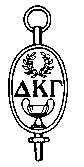              Members still employed are also encouraged to wear theirs to work on the              first Monday of every month. Show our organization off to others – we may pick               up a new member that way.                                                       Minutes of the September MeetingSeptember 21, 2010Members in attendance: Eileen Rogers, Brandey Addison, Kim Brumley, Shannon Clubb, Elnora Corbin, Linda Day-Brown, Margaret Deville, Janice Doughty, Leslie Elmore, Shayla Floyd, Sylvia Gonzalez, Norma Janice, Susie Lefevre, Libby McGee, Kay Schroeder, Connie Seago, Nancy Shaheen, Angela Stegall, Beverly Tackett, Linda Uballe, Theo Wagner, Kim Picozzi, Sarah Moore, and Sylvia Swift. Absent members: family- Nelda Adams, Sheila Jenkins; professional-Valarie Buhidar, Donna Rodenberg, Karen McIntyre; ill-Brenda Machen, Cynthia Besosa; other engagement-Carol Walker.Please e-mail Eileen Rogers at erogers@tmisd.esc2.net when you are going to miss a meeting so I can report absence at the meeting. The May minutes were approved as read.The treasurer’s report was given by Beverly Tackett.   We discussed our dues are for scholarships and the McAllen State Convention, June 23-25.  As of September 21st, the balance was $2,362.00.  She presented the 2010 -2011 budget which was approved. [ editor’s note :The budget is included at the end of this newsletter for your perusal.] No new correspondence.Our President, Kay Schroeder, gave a report on the Alpha State Convention.  She was very busy with meetings.  We won an award for our Website and for paying our commitment of $500.00.  There were two speakers, which were authors.  Kay bought their books and had them autographed and will donate them to the Book Auction.Kim Brumley and Donna Rodenberg braved the weather and went to the Area V workshop in Brownsville.  Our bylaws will be changed as follows:Section A Recruitment Grant: The grant to be paid from  the Esther Jane Roark Hahn Memorial Fund for a minimum of $300 per scholarship to be used for tuition, fees, books, or supplies. Section B Chapter Scholarship: The scholarship is to be paid from the interest in the May Blythe Scholarship Fund and/or fund raisers, not to exceed $300.00 to be used for tuition, fees, books, or supplies. A constitutional change adopted at the International Convention has changed membership requirements – “An active member shall be a woman who is employed as a professional educator or has been retired from an educational position. An active member shall participate in the activities of the Society.”  The changes to our by-laws were approved.  The raffle of our baskets has been so successful, so we may give more than one scholarship.New Business- Norma reported on the death of Gloria Villarreal on May 16. It was purposed for Theta Gamma to present a $30.00 donation to the youth group at Kelsey Memorial United Methodist Church.  The motion was passed.Nominations for initiation to Theta Gamma were presented. Sylvia Swift nominated Robin Lee Neal, a retired administrator and Libby McGee nominated Debbie Van Zandt, a librarian at Tuloso-Midway High School.  Ballots were passed out and everyone voted.  Beverly Tackett and Libby McGee counted the ballots and both initiates were accepted. Dues are due by October 31 and are $68.00.  We were asked to pay dues ASAP to Linda Uballe. Kay Schroeder made us calendar magnets for all the meetings for this year.  There are two changes-October 19 will be at the Tuloso-Midway Intermediate Library and the February 15 meeting will be held at the T-M Middle School Library.We discussed having a garage sale but decided not to have one due to a storage problem.Book Auction money needs to be spent on books for Driscoll Children’s Hospital.  Libby McGee will be in charge of meeting with Driscoll about the kinds of books that they would like us to buy.Sign-up sheets were put up on the wall and each chairperson for a committee gave a brief description of their committee.  Members signed up for the committee they were interested in.  Absent members will be assigned to a committee. Tickets were sold for the basket and it was won by Kim Picozzi.  The basket earned $59.00.  The Pick up the Pace Pig was passed around.  Treasurer Linda Uballe took it home to use her coin counter.  Our meeting was adjourned at 7:10 without singing due to the meeting being held in public library.Eileen RogersRecording SecretaryFuture Meeting Information October 19th at TM Middle School Library Hostesses: Laura Day Brown, Libby McGee, Kimberly BrumleyNovember 5th Initiation TBADecember 7 5:15 PM PM at the Home of Angela SteagallHostesses: Angela Steagall, Connie Seago, Kim PicozziJanuary 18th 5:15 PM Annual Chili Supper Hosted by our Retired Teachers at Donna and Kim’s homeFebruary 15th 5:15 PM at TM Middle School LibraryHostesses: Leslie Elmore, Sylvia Swift, Suzy Lefevre, Sarah Moore, Kim Picozzi March 6th Joint Chapters Luncheon 11:00 AM(We will host – TBA)Everyone will have something assigned to do for this event.April 5th Holiday Inn Emerald Beach, 5:15 PMHostesses: Suzy Lefevre, Connie SeagoMay 15th 11:30 AM  Our Founders and Chapter Birthday Luncheon Celebration graciously hosted by our president, Kay, and her husband, Bill, at their home at 15357 Bowsprit Ct. on the Island.Correspondence of interest:Thank you!
I am so proud of you and Area V for successfully completing the Hundreds for Headquarters Campaign.  Did you know we have NINE chapters in your area that have contributed $500 or more to this  fund?  
Please tell your members that your chapter name will be permanently displayed on the wall at our lovely new headquarters for all to see that we are dedicated to having the best facility to further education.   Your generous contribution has made this possible.  
The efforts you and your chapter have made to see this facility become a reality is greatly appreciated.  I hope we can pay it off in only a few more years.  With your continued help, I know we can!
See you all in June!
Sincerely,
Nancy Newton, Second Vice President
Texas State OrganizationIn case you haven’t yet looked ---The electronic only Fall 2010 issue of the Lone Star News is now available.Quick Links Copy these into your favorite’s browser for quick reference to our society sites:    International:   http://www.dkg.org   State:   http://www.alphastatetexas.org/             Theta Gamma Chapter:  http://www.orgsites.com/tx/thetagamma/Educational Foundation Grant Application DeadlinesDon’t miss out on money that could be yours!Cornetet Professional Dev. Awards --- Feb. 1/ May 1Professional Dev. Seminar Awards --- Nov. 1Educational Project Grants --- January 2Go to http://www.dkg.org/site/c.mhttp://www.dkg.org/site/c.meJMIOOwErH/b.5841687/k.9664/Applications.htmeJMIOOwErH/b.5841687/k.9664/Applications.htm   for information and application forms.Have You Changed Your Address/Phone/Email?If you have changed anything about your address, phone or email, please notify Carol Walker at 937-3604 or walkerbc64@msn.com  and our Treasurer, Linda Uballe at 537-5762 / 882-6628  or  ljuballe@sbcglobal.net THE DELTA KAPPA GAMMA SOCIETY, INT.THETA GAMMA CHAPTER2010-2011 BUDGETBalance brought forward:  July 1, 2010						1010.14Estimated Income:	*Dues and Fees (68.00 Total)	   45  Active Members  x  65.00			2925.00	   1 Reserve Member  x  27.00		    	    27.00	Honors & Sch. Contributions (45 x 3.00)		  135.00	Fund Raisers						  500.00					Total			3587.00															4597.14Estimated State & Int. Expenses	*Dues:	45 Active Members x 52.00				2340.001 Reserve Member x 27.00	 		    	    27.00   	 (50 Yr. Member Paid by Chapter)Scholarship Fees:48 members x .40					    19.20State Sch. Fund Fee per Chapter			      5.00Honors Sch. Cont. (48 x 2.00)			    96.00				Sub-Total		2487.20Estimated Chapter Expenses:	Chapter Supplies					  125.00	Communication Supplies:	(for Yearbook, Newsletter, Paper Printing	& Postage						  200.00	Invitation & March Luncheon				  100.00	Convention Expenses (Waco,  McAllen)		  600.00	Hospitality & Miscellaneous				  150.00					Sub-Total		1175.00Estimated Total Expenses					3662.20ESTIMATED BALANCE	JULY 1, 2011					*NOTE:  All expenses have not been paid, so balance is			@200.00Actual Membership on 7-1-10  	Total:  52(A-49, R-1, H-2)*NOTE:  Book Auction	checks  1045.00				cash        100.00			              1145.00